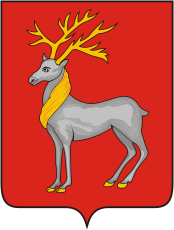 постановлениеАДМИНИСТРАЦИИ ГОРОДСКОГО ПОСЕЛЕНИЯ РОСТОВ от 03.10.2018                                   № 624 г. РостовО внесении изменений в постановление№ 229 от 28.03.2017 «Об утвержденииПеречня земельных участков»        В соответствии с пунктом 6 статьи 39.5 Земельного кодекса Российской Федерации, статьей 2.1 Закона  Ярославской области от 27.04.2007 № 22-з «О бесплатном предоставлении в собственность граждан земельных участков, находящихся в государственной или муниципальной собственности», Администрация городского поселения Ростов ПОСТАНОВЛЯЕТ:        1. Внести изменения в  Перечень земельных участков, предназначенных для бесплатного предоставления в собственность граждан на территории городского поселения Ростов, утвержденный постановлением Администрации городского поселения Ростов от 28.03.2017 №229, изложив в новой редакции (приложение).        2. Контроль за исполнением настоящего постановления возложить на начальника отдела по управлению муниципальным имуществом администрации городского поселения Ростов.         3. Опубликовать настоящее постановление в газете «Провинция» и разместить на официальном сайте Администрации городского поселения Ростов в информационно-телекоммуникационной сети «Интернет». 4. Постановление вступает в силу с момента его официального опубликования.И.о.главы Администрациигородского поселения Ростов                                                       В.В.СухотинПриложение № 1к постановлению Администрациигородского поселения Ростов                                                                                                    от «03» октября 2018 г. № 624ПЕРЕЧЕНЬ ЗЕМЕЛЬНЫХ УЧАСТКОВ, ПРЕДНАЗНАЧЕННЫХ ДЛЯ БЕСПЛАТНОГО ПРЕДОСТАВЛЕНИЯ В СОБСТВЕННОСТЬ ГРАЖДАН НА ТЕРРИТОРИИ ГОРОДСКОГО ПОСЕЛЕНИЯ РОСТОВ№ п/пКадастровый номер земельного участкаАдрес (местоположение земельного участка)Вид разрешенного использованияПлощадь кв.м.Категория земель176:19:010307:136Ярославская область, Ростовский район, город Ростов, п.КЦКСтроительство отдельно стоящего жилого дома на одну семью с приусадебным участком761Земли населенных пунктов